       CPEM 46  5º C  MATEMATICA      Introducción al estudio de funciones.Prof: MACANEK ENRIQUE Trabajo Práctico N°3Deben estar prolijamente hechos con letra clara y en orden.Las dudas se pueden evacuar en la siguiente dirección de correo electrónico,indicando nombre de alumna/o y curso.emacanek@yahoo.com.ar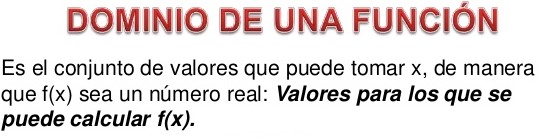 Ver video:https://www.youtube.com/watch?v=-tyegH11pychttps://youtu.be/Eq1R1Xh5zqM1)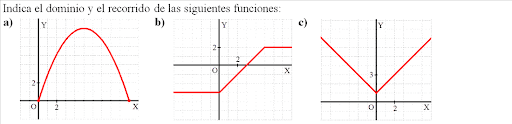 d) 	e) 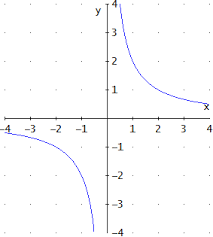 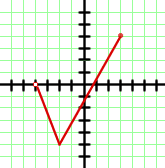 f) 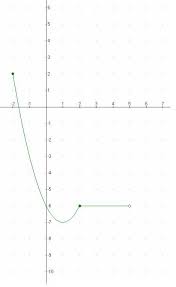 ty66765672)  yr2) Ver videoshttps://www.youtube.com/watch?v=aNQ_WEqc3-Qhttps://www.youtube.com/watch?v=tkPrx2dsf_ohttps://www.youtube.com/watch?v=wGXG1lGkA64Calcular el dominio de las siguientes funciones:a) Y = 3x + 1      b)  y = x2      c) y = x3 + 4    d)      e)   f)      g)        h)         i)      j)  